Board Package Documents: AgendaMotion Package Minutes: March 2024Downtown Safety Ambassadors Gospel Blues BreakfastPalette x PalateAGENDA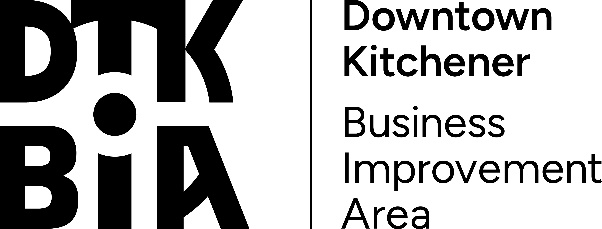 Board of Directors MeetingWednesday, April 24, 20248:30 a.m. – 10:30 a.m.Downtown Kitchener BIA Office260 King Street West, Suite 300TimeTopicLead/Expectation on Board8:30 a.m.Call to order and IntroductionsDarryl MooreMotion8:32 a.m.Approval of AgendaDarryl MooreMotion8:33 a.m.Approval of MinutesDarryl MooreMotion8:35 a.m.Waterloo Regional Police Services Cst. Lee Elliott and/or Cst. James Mitchell Information8:55 a.m.Downtown Safety AmbassadorsLinda JutziInformation9:15 a.m.Gospel Blues BreakfastLinda JutziInformation, Discussion9:30 a.m.Palette x Palate Lori Muller and Arnold YescasInformation9:50 a.m.Surplus Fund Board Evaluation Process Linda JutziInformation, Discussion 10:00 a.m.Doodle Poll ResultsLinda JutziInformation, Discussion  10:30 a.m.Adjourn MeetingDarryl MooreMotion Disclosures of Pecuniary InterestDisclosures of Pecuniary Interestwww.kitchener.ca/conflict
The City of Kitchener is required to keep a registry of all conflicts from Members of Council and local boards, such as the Downtown Kitchener BIA. Should a Director declare a conflict before and/or after the Board Meeting, they are required to complete the form located using the link above. When selecting a meeting, please click “Other” and put the Downtown Kitchener BIA in the “Subject Matter” field.
The City of Kitchener is required to keep a registry of all conflicts from Members of Council and local boards, such as the Downtown Kitchener BIA. Should a Director declare a conflict before and/or after the Board Meeting, they are required to complete the form located using the link above. When selecting a meeting, please click “Other” and put the Downtown Kitchener BIA in the “Subject Matter” field.
The City of Kitchener is required to keep a registry of all conflicts from Members of Council and local boards, such as the Downtown Kitchener BIA. Should a Director declare a conflict before and/or after the Board Meeting, they are required to complete the form located using the link above. When selecting a meeting, please click “Other” and put the Downtown Kitchener BIA in the “Subject Matter” field.